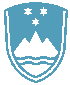 POROČILO O REDNEM INŠPEKCIJSKEM PREGLEDU NAPRAVE, KI LAHKO POVZROČIONESNAŽEVANJE OKOLJA VEČJEGA OBSEGAZavezanec: PANVITA PRAŠIČEREJA NEMŠČAK d.o.o., Lendavska ulica 5, Rakičan, 9000, Murska Sobota Naprava / lokacija:Naprava za intenzivno rejo prašičev pitancev in plemenskih svinj, farma Nemščak, Ižakovci 188,9231 BeltinciDatum rednega pregleda: 5.5.2020Okoljevarstveno dovoljenje številka: 35407-180/2006-13 z dne 30.4.2008, Odločbe št. 35406-9/2012-2 z dne 11.6.2012, št. 35406-57/2014-4 z dne 17.6.2015 in št. 35406-49/2017-21 z dne 21.12.2018 ( v nadaljevanju OVD)Usklajenost z OVD: (navedi):Ob inšpekcijskem pregledu po OVD inšpektorica za okolje pri emisijah snovi v zrak iz vira onesnaževanja – objektov farme Nemščak, ravnanju z odpadki, emisijah snovi v vode in ravnanju z gnojem, ni ugotovila nepravilnosti, izrekla pa je opozorilo na zapisnik, da mora zavezanec opraviti meritve hrupa iz dejavnosti preko strokovne organizacije. Glede rabe vode za potrebe farme Nemščak je inšpektorica ugotovila, da jo zavezanec uporablja za potrebe pitja živali, čiščenja objektov ter sanitarne namene iz lastnega vodnjaka z oznako VFN-1 v k.o. Ižakovci. Za rabo vode za tehnološki namen, to je za čiščenje hlevov na farmi, ima stranka pridobljeno ustrezno vodno dovoljenje, vodno dovoljenje za lastno oskrbo s pitno vodo pa je zavezancu preteklo, zato mu je inšpektorica izdala odločbo, s katero je prepovedala neposredno rabo vode za pitje živali in sanitarne namene iz tega vodnjaka.Zaključki / naslednje aktivnosti:Po preteku rokov iz opozorila in odločbe bo pri zavezancu opravljen kontrolni pregled, ostalinadaljnji pregledi bodo v nadaljevanju opravljeni po planu IRSOP.